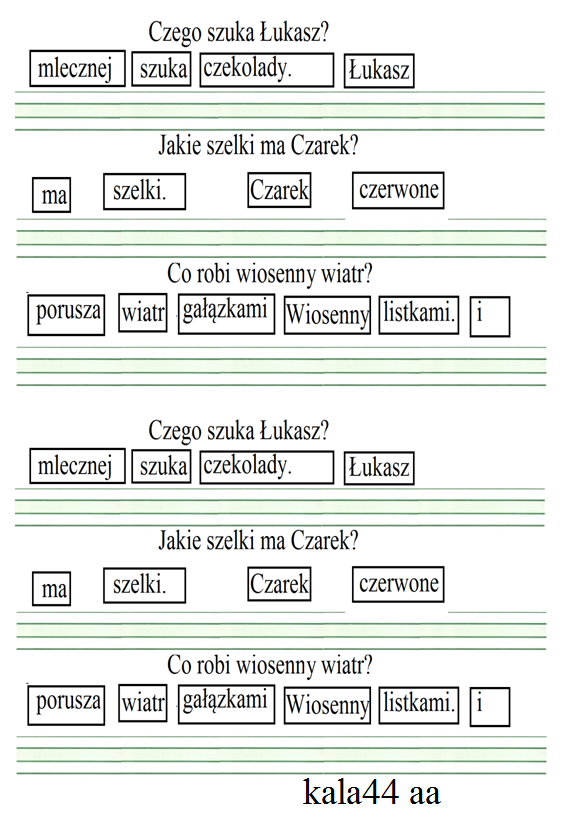 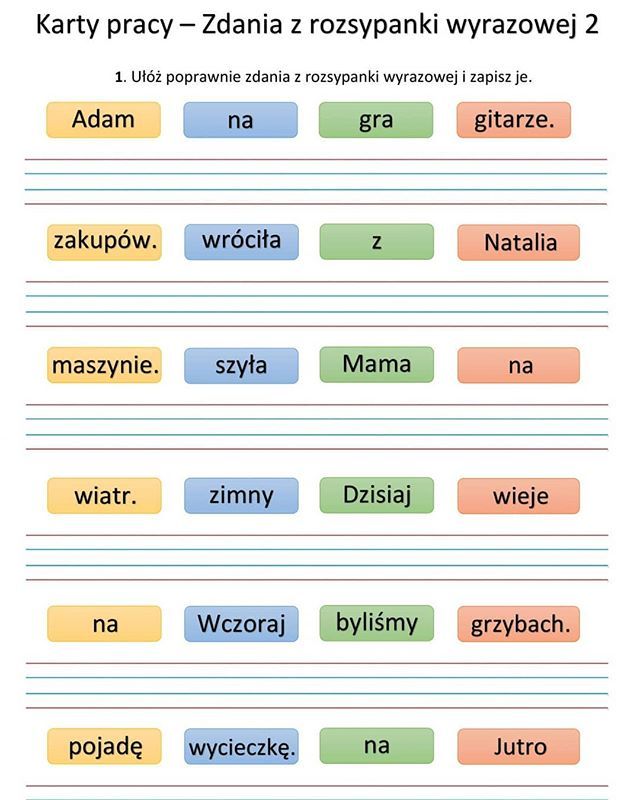                                                                         Bernadeta   Aszklar	